§958.  Injunctions; recovery of payments1.   When it appears to the Attorney General that any person has formed or published a lottery, or taken any measures for that purpose, or is engaged in selling or otherwise distributing tickets, certificates, shares or interests therein, whether such lottery originated in this State or not, he shall immediately make complaint in the name of the State to the Superior Court for an injunction to restrain such person from further proceedings therein. If satisfied that there is sufficient ground therefor, such court shall forthwith issue such injunction and thereupon it shall order notice to be served on the adverse party to appear and answer to said complaint. Such court, after a full hearing, may dissolve, modify or make perpetual such injunction, make all orders and decrees necessary to restrain and suppress such unlawful proceedings and, if the adverse party neglects to appear, or the final decree of the court is against him, judgment shall be rendered against him for all costs, fees and expenses incurred in the case and for such compensation to the Attorney General for his expenses, as the court deems reasonable.[PL 1975, c. 499, §1 (NEW).]2.   Payments, compensations and securities of every description, made directly or indirectly in whole or in part, for any such lottery or ticket, certificate, share or interest therein, are received without consideration and against law and equity, and may be recovered.[PL 1975, c. 499, §1 (NEW).]SECTION HISTORYPL 1975, c. 499, §1 (NEW). The State of Maine claims a copyright in its codified statutes. If you intend to republish this material, we require that you include the following disclaimer in your publication:All copyrights and other rights to statutory text are reserved by the State of Maine. The text included in this publication reflects changes made through the First Regular and First Special Session of the 131st Maine Legislature and is current through November 1. 2023
                    . The text is subject to change without notice. It is a version that has not been officially certified by the Secretary of State. Refer to the Maine Revised Statutes Annotated and supplements for certified text.
                The Office of the Revisor of Statutes also requests that you send us one copy of any statutory publication you may produce. Our goal is not to restrict publishing activity, but to keep track of who is publishing what, to identify any needless duplication and to preserve the State's copyright rights.PLEASE NOTE: The Revisor's Office cannot perform research for or provide legal advice or interpretation of Maine law to the public. If you need legal assistance, please contact a qualified attorney.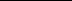 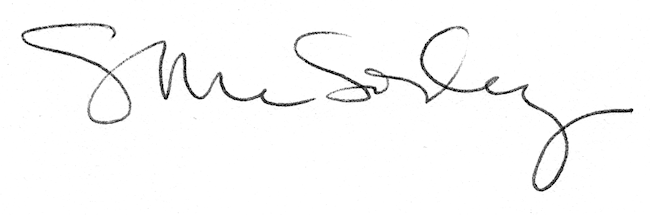 